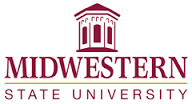 Intramural Awards Final ReportSummary Information Grant InformationProject Name:	____________________________________________________________________________________Grant Notification Date: Project End Date: Grant Amount:Project Duration:Date Submitted:	__________________________________________________________________________________________________________Principal Investigator/Project DirectorName: Faculty Rank:College/Department: Email:	_____________________________________________________________________________Summary of Activities and OutcomesWhat did you do on this project and what resulted from the project?___________________________________________________________________________________Final Budget ReportPlease provide an updated budget spreadsheet.____________________________________________________________________________________________DisseminationWhen and in what venue(s) did you share the results of the project.____________________________________________________________________________________________SignaturesPI Signature                							DateOffice of Sponsored Programs and Research				DateDean, Dr. Billie Doris McAda Graduate School			Date